2020 CEOS Strategic Implementation Team Technical Workshop (SIT TW 2020)7th-11th and 14th-18th September 2020VIRTUAL ONLYhttp://ceos.org/meetings/2020-sit-technical-workshop/GoToMeeting Connection: TBAMeeting protocols: TBAOBJECTIVES AND SCOPEDuring SIT-35 the 2020-2021 SIT Chair Team focused on the original vision for SIT, aiming to foster Principal-level discussion and decision making to bring resources to address the significant coordination challenges presented by the harmonisation of observing systems across space agencies. This is bookended by the SIT Technical Workshop, which focuses on more detailed working-level task coordination and preparation for CEOS Plenary.Accordingly, a series of sessions have been planned, with key objectives including:Supporting progress of the CEOS Chair priorities for 2020 [SIT-35 update];Showcasing the work of the Working Teams and identifying related Plenary issues;Supporting new initiatives and activities arising from the Working Teams (e.g., CEOS-COAST);Supporting those activities related to CEOS relationships (e.g., GEO and its activities, GCOS, UNFCCC);Sharing and understanding progress against the CEOS Work Plan 2020-2022; Progression of the three priority areas outlined in the CSIRO/GA SIT Chair 2020-2021 Prospectus: Analysis Ready Data (ARD), Sustainable Development Goals (SDGs), and Carbon and Biomass; and,Providing overall assurance that issues are ready to be discussed at CEOS Plenary 2020.In addition, and in light of recent CEOS Agency announcements and the deployment of the COVID-19 Earth Observing Dashboard, a special session on COVID-19 and Space will be included. While this topic does not map to an existing CEOS activity or Plenary outcome, a brief discussion session is scheduled to establish if further CEOS coordination could be beneficial.Each of the Workshop sessions outlined below will be open to all, though attendance by all to every session is not expected. Each session will be convened and attended by the SIT Chair, though for some sessions the lead has been delegated. It is expected that the majority of participants will attend the Opening Session, and the Final Review.  CEOS Principals considering attendance may gain maximum value from attending these higher-level cross-cutting sessions.Because this year’s Workshop will be held virtually, the formal sessions will be focused on coordination and preparation for the CEOS Plenary. Groups are welcome and encouraged to organise their own side discussions and meetings in preparation for the Workshop to progress their core business. Meeting at a GlanceWeek 1: 7th-11th September 2020Week 2: 14th-18th September 2020Session TimingA 15 minute break will be added during each session on the detailed agenda.Session OverviewsOverview and details for each session including the title, co-leads, outcomes, links to existing actions.Tuesday 8th SeptemberWednesday 9th SeptemberThursday 10th SeptemberTuesday 15th SeptemberWednesday 16th SeptemberThursday 17th SeptemberSIT Chair Prospectus Timelines (Through CEOS Plenary 2020)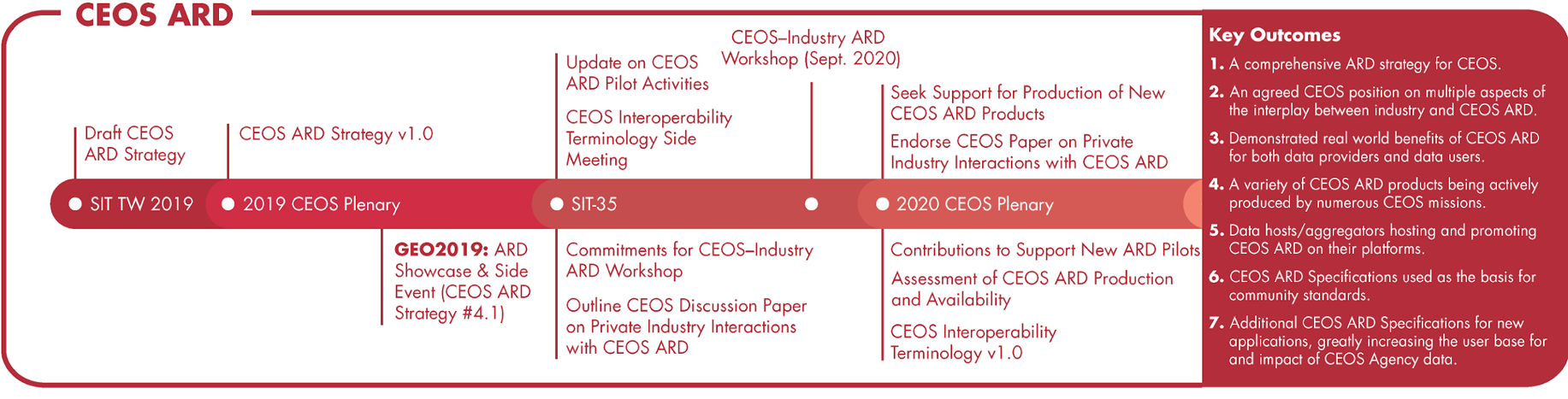 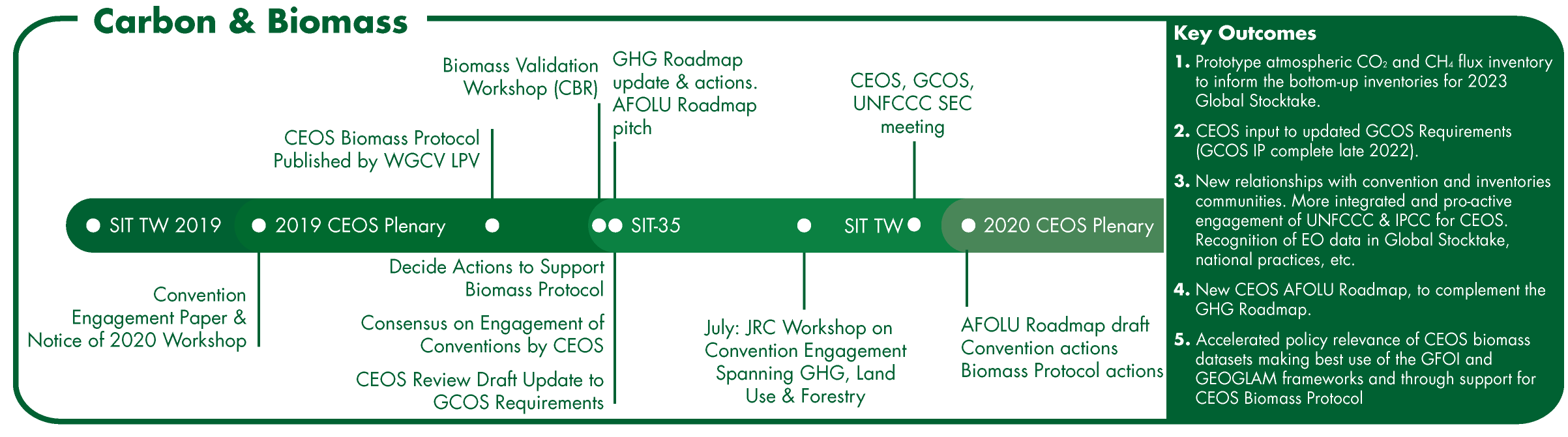 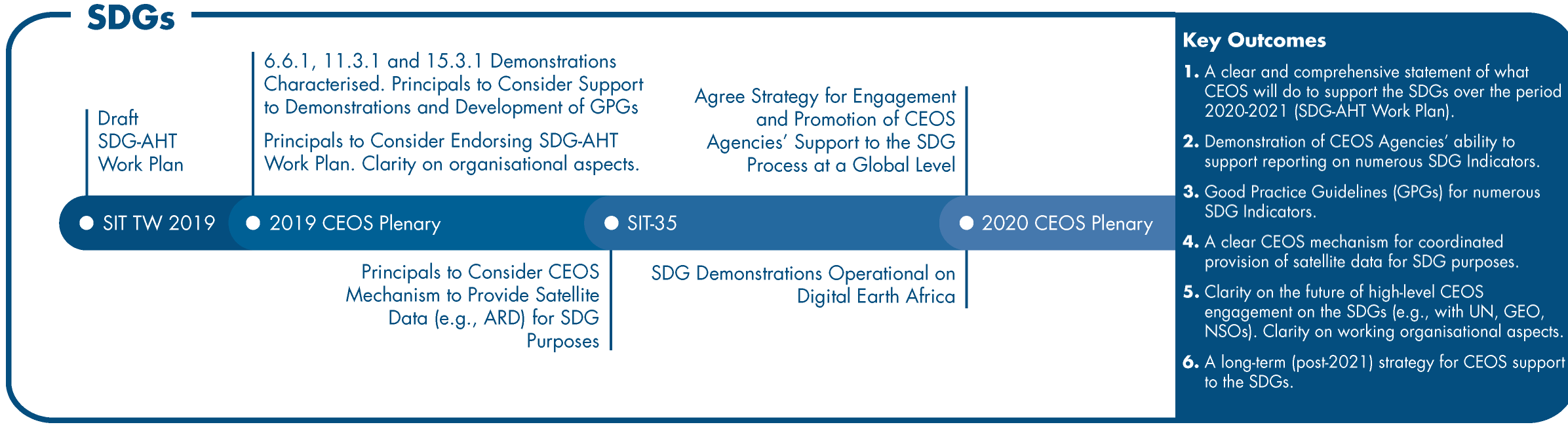 Appendix - Documents and PresentationsMeeting Documents - TBAPresentations (direct links) - TBATuesday 8thWednesday 9thThursday 10thHour 11.1: Opening TW SessionIntroductionObjectivesAgenda and Format Overview2.1: Sustainable Development Goals3.1: Working Groups ShowcaseHour 21.2: CEOS Chair Session2.1: Sustainable Development Goals3.2: Virtual Constellations ShowcaseHour 31.3: COVID2.2: Analysis Ready Data: Beyond Land3.2: Virtual Constellations ShowcaseHour 41.4: CEOS-COAST2.2: Analysis Ready Data: Beyond Land3.3: ‘Open Mic’ Ideas StageTuesday 15thWednesday 16thThursday 17thHour 14.1: Carbon and Biomass (External)5.1: GEO Session6.1: CEO ContinuityHour 24.1: Carbon and Biomass (External)5.1: GEO Session6.2: SIT TW 2020 Final ReviewWrap Ups from Session LeadsDiscussionActions to PlenaryHour 34.2: Carbon and Biomass (Internal)5.2: Analysis Ready Data: CEOS Strategy, and Industry Engagement6.2: SIT TW 2020 Final ReviewWrap Ups from Session LeadsDiscussionActions to PlenaryHour 44.2: Carbon and Biomass (Internal)5.2: Analysis Ready Data: CEOS Strategy, and Industry Engagement6.2: SIT TW 2020 Final ReviewWrap Ups from Session LeadsDiscussionActions to PlenaryUS EastEuropeAustralia EastHour 10630 - 07301230 - 13302030 - 2130Hour 20730 - 08301330 - 14302130 - 2230Hour 30830 - 09301430 - 15302230 - 2330Hour 40930 - 10301530 - 16302330 - 0030Number: TitleSession Prep LeadSession Chairs1.1: Technical Workshop Opening SessionGeorge DykeSession Chair: Alex Held, Adam LewisPlenary outcomes to support:	Overall support of the Technical Workshop in preparation for CEOS Plenary.Objectives for proposed TW session:Frame the overall discussionIdentify Plenary outcomes targetedReview the agendaReminder of SIT Chair priorities, progress, activitiesReminder of the CEOS Work Plan status and related Workshop outcomesFormat, Session(s), and Duration:Format: Introductory presentations by the SIT Co-Chairs and CEOS Executive Officer (CEOS Work Plan)Review Plenary objectives and discussions and decisions required during the Technical Workshop (CEOS Chair)Open Mic WelcomeDuration: 1hAgenda:TBANumber: TitleSession Prep LeadSession Chair1.2: CEOS Chair SessionISRO Session Chair: ISROPlenary outcomes to support:Framing of overall Plenary objectives and agendaDRAFT Plenary objectives here: https://docs.google.com/document/d/1WkgJHKDnRSU9hmrcOqWdMr_rDVTZLGIekynQWO-othU/edit?usp=sharingProgressing the 2020 CEOS Chair InitiativesObjectives for proposed TW session:Review the status of the CEOS Chair priority topics for 2020Update on plans for CEOS Chair 2022Addressing other Plenary and CEOS Chair topics not addressed in other Workshop sessionsFormat, Session(s), and Duration:Format: Presentation, discussion, questionsDuration: One session, 1hAgenda:2020 CEOS Chair InitiativesAchievements, outputs, impacts, plans for continuity [20 minutes, presenter TBA]Discussion and Questions [20 minutes]Number: TitleSession Prep LeadSession Chair1.3: COVID from SpaceAstrid-Christina Koch/EC, Ivan Petiteville/ESA, Osamu Ochiai/JAXASession Chair: TBAPlenary outcomes to support:Currently no related CEOS Plenary outcome. May seed a Plenary discussion.Objectives for proposed TW session:Hear from CEOS Agencies with COVID-related activitiesSee real use-cases on how data has been used for policy / decision-makingInitial discussion around the role of the CEOS coordination framework enabling and supporting response and recoveryIdentify any topics that would merit Plenary discussionDiscuss CEOS sponsorship of the IAC COVID-19 sessionFormat, Session(s), and Duration:Format: Brief Update, Open Floor, Questions and DiscussionDuration: One session, 1hAgenda:Updates from CEOS Agencies on COVID-related activities [10 mins each]RACE Dashboard – ESA (Ivan/TBC)NASA-ESA-JAXA Dashboard – JAXA (Osamu/TBC)Copernicus activities – COM (Astrid/TBC)Open floor for other agency activities and perspectives [20 minutes]Questions, discussion, and Plenary way forward [10 minutes]Number: TitleSession Prep LeadSession Chair1.4: CEOS-COASTPaul DiGiacomo, Merrie-Beth NeelyPaul DiGiacomo Plenary outcomes to support:Overview of short and mid-term CEOS-COAST pilots, activities, and longer-term strategy.Objectives for proposed TW session:Status update on CEOS-COAST pilot activities, planning and proposals for CEOS-COAST Phase II activities in 2021, and discussion to support Plenary decisions and outcomes (approval for Phase II continuation)Discuss Coastal Strategy for CEOSDiscuss options for post-Plenary continuity of the CEOS-COAST activity (incl. potential links with the SDG-AHT).Format, Session(s), and Duration:Format: Presentations, DiscussionDuration: One session, 1hAgenda:CEOS-COAST Pilots Update [20 minutes, presenter TBA]Post-Plenary Continuity and Longer-Term Strategy [20 minutes, Paul DiGiacomo]Discussion and Questions [20 minutes]Number: TitleSession Prep LeadSession Chair2.1: Sustainable Development GoalsFlora KerblatSession Chairs: Alex Held (SIT Chair rep) and Marc Paganini (SDG AHT Co-Lead and 6.6.1 Co-Lead)Plenary outcomes to support:Approval/Endorsement(?) of Data Supply Analysis and Strategy Discussions and Decision on strategic priorities (activities) for CEOS to support SDG process:Supporting GEO in its progress towards SDG (through SEC and across all WP activitiesContributing to GEO SDG Toolkits (EO4SDG) by providing CEOS products, access to tools and more Decision on the future outlook of the SDG AHT (AHT renewed, transformed into a permanent mechanism, or dismantled?)Objectives for proposed TW session:Review of Data Supply Analysis and Strategy document and ensure it’s ready for information/endorsement (?) at the Plenary Update all on each sub-team progress, in particular demonstrating mature SDG Requirements Tables for each of the 4 indicators/teamsShowcase SDG monitoring applications (algorithms development) on ODC or DEA Refine the list of data, guides and tools to be provided to the GEO SDG Toolkits - incl future activities (main CEOS contribution to GEO on SDG) Agree on the preferred option for the future SDG outlook to be proposed at the Plenary (SDG AHT co-leads)Format, Session(s), and Duration:2 hoursParticipants envisioned:SDG AHT members with 4 co-leads identified to report on each indicatorCEOSEO to report/showcase on ODC algorithmsExternal presenters TBC: GEOSEC, UN Agency, Stats rep?Agenda:TBA in discussion and prep with SDG co-leadsWelcome & overview of the session [session co-leads] 5’Presentation of Data Supply Analysis and Strategy document (last chance to capture last comments or required update)	[SIT Chair] 			5’for information or endorsement at the Plenary?Progress reports from each sub-team (including the SDG Requirements Table as the main deliverable - PPT Templates with required info will be prepared)       5’ each6.6.1 [M. Paganini/A. Carbonniere]11.3.1 [A.Kavvada/?]14.1.1 [E. Smail]15.3.1 [N.Sims]Questions & Answers			10’Showcase SDG monitoring applications (algorithms development) on ODC or DEA  [B.Killough/A.Lewis or N.Mueller?] 				10’CEOS contributions to SDG Toolkits [ALL led by SDG AHT co-leads and Argie K.]      			20’GEO needs/requests (AK)what and how?data, guide/methods and tools data flows (CEOS groups?)                Future SDG AHT outlook (SDG AHT co-leads) 25’Why continuing our activities & plan [SDG AHT co-leads]Discuss 3-4 optionsAgree on the preferred one (clear argumentation) to be proposed at the Plenary for decisionAny AOB & adjourn			5’Number: TitleSession Prep LeadSession Chair2.2: CEOS Analysis Ready Data: Beyond LandEd Armstrong, Andreia Siqueira, Matt SteventonSession Chair(s): Ed Armstrong and TBA. Supported by LSI-VC Leads.Plenary outcomes to support:Advance the discussion around an expansion of the CEOS Analysis Ready Data Definition and effort beyond the land domain and assign leads for each of the domains.Objectives for proposed TW session:Review: outcomes from the SST-VC ocean domain ARD survey and what CEOS ARD for SST might look like.Have an understanding from CEOS-COAST on how CEOS ARD might fit into their work.Share the work on the USGS Aquatic Reflectance Demonstration Product and related Product Family Specification (Chris Barnes / Nima Pahlevan, TBC).Explore what changes may be needed to the CARD4L Framework to allow it to go ‘beyond land’, and agree on those steps.Present and discuss the proposal to have LSI-VC work with other VCs to generalise the CARD4L Definition so that it is applicable to all domains.Identify options to expand the CEOS ARD for Land Framework to Oceans and Atmosphere. Identify leads from non-land areas (Coasts, Ocean, Atmosphere) to work through CEOS ARD for those areas.Format, Session(s), and Duration:Format: Presentations, DiscussionDuration: 2hDraft Agenda:Session introduction, context, welcome (SIT Chair)SST-VC perspectives on CEOS ARD and findings from the ocean domain ARD survey [VC-20-22]
(Ed Armstrong, SST-VC)CEOS-COAST & CEOS ARD (Paul Di Giacomo TBC).Aquatic Reflectance Demonstration Product and Product Family Specification (USGS/NASA, Chris Barnes / Nima Pahlevan, TBC)Beyond Land: Options to expand the CEOS ARD for Land Framework to Oceans and Atmosphere (Chair: Ed Armstrong, SST-VC)DefinitionOther additions to the framework (e.g., advisory notes).Options to trial the framework for Coastal, Ocean and Atmosphere data products.Wrap-upNumber: TitleSession Prep LeadSession Chair3.1: Working Groups ShowcaseISRO TBCSession Chair: ISRO TBCPlenary outcomes to support:Opportunity for WGs to identify issues and highlights for exposure at Plenary.Objectives for proposed TW session:Hear the latest highlights from the WGsIdentify WG-related highlights, topics and issues for PlenaryFormat, Session(s), and Duration:1h total: 5min/WG x 5 WGs plus discussion time (TBC)Agenda:TBA: Possible topics (to be finalised by WG Chairs):Wildfires and Working Group DisastersWGISS interoperability terminology (Rob)Earth Analytics Interoperability Lab (Brian/Rob)WGCV CEOS ARD peer review process (Medhavy)Number: TitleSession Prep LeadSession Chair3.2: Virtual Constellations ShowcaseGeorge DykeSession Chair: Jonathon RossPlenary outcomes to support:Opportunity for VCs to showcase their work and identify any highlights or issues for the SIT Chair to flag at Plenary.Objectives for proposed TW session:Hear the latest highlights from the VCsIdentify VC-related Plenary highlights, topics and issuesFormat, Session(s), and Duration:Duration: 2h total35min: 5min/VC x 7 VCs35min: VC discussion time (allows approx 5min each)50min: General Working Team (VC, WG, AHT) discussion timeAgenda:P-VC [Presenter TBA]AC-VC [Presenter TBA]LSI-VC [Presenter TBA]SST-VC [Presenter TBA]OST-VC [Presenter TBA]OSVW-VC [Presenter TBA]OCR-VC [Presenter TBA]General Working Team Discussion TimeNumber: TitleSession Prep LeadSession Chair3.3: ‘Open Mic’ Ideas StageJonathon RossSession Chair: Jonathon RossPlenary outcomes to support:CEOS activities or issues to be raised at Plenary, not aligned with other agenda items and/or not raised already on the TW agenda.Objectives for proposed TW session:Provide an ‘open mic’ for participants to present on interesting activities or socialise issues for consideration ahead of, or at, Plenary.Format, Session(s), and Duration:Short (3-4 minute) “pitch” presentationsOpen discussionAgenda:Brief introductionOpen floor to pitches (slots can be pre-requested)Remaining time for open discussionNumber: TitleSession Prep LeadSession Chair4.1 and 4.2: Carbon and BiomassStephen WardSession Chair: Alex Held or Adam Lewis TBCPlenary outcomes to support:Endorsement of the CEOS Biomass ProtocolConsideration of the business case for measures to support implementation of the CEOS Biomass ProtocolGHG RoadmapConsideration of the AFOLU Roadmap and debate of actions Discussion of the opportunity presented by the UNFCCC Global Stocktake and decision on engagement actionsUpdate on the key GCOS processes and documents and CEOS response Objectives for proposed TW session:Further engagement of UNFCCC SEC, including more specificity on how CEOS and agencies should engage in all aspects of the GST processRefreshed input from GCOS and identification of any issues for Plenary - discuss additional efficiencies in requirement setting processReport on the Biomass Protocol and confirmation of readiness for Plenary endorsementReview of the draft business case for support to the Biomass Protocol and discussion on tuning the pitch to PrincipalsReview of the draft AFOLU Roadmap and determination of pitch at Plenary. Including suggestions from GFOI.Update on the GHG Roadmap and hearing any issues to ask of PlenaryDiscuss synergies between GHG and AFOLU activities and support to Conventions (prep. for a 2021 Workshop)Update from WGClimate, notably on ECVI 3.0 and SBSTA plansFormat, Session(s), and Duration:This session has a significant participation external to CEOS. Invitees include: UNFCCC SEC, GCOS, and GFOI. It is proposed to split the time into two sessions, with the first focused on discussions with our guests, and the second more on internal reporting and Plenary planning.  Timing will be:Session 1: 0615-0845 US East15 mins breakSession 2: 0900-1030 US EastAgenda:Session 1Introduction (SIT Chair, 5m)Heritage and context (WGClimate, 10m)Brief GST Process Update (UNFCCC SEC, 10m)Brief GCOS Process Update (GCOS, 10m)CEOS AFOLU Roadmap (Ochiai, 10m)GHG Roadmap (Dowell, 5m)GHG - AFOLU synergies (Dowell, 10m)Discussion: Climate Data Requirements & Policy processes - optimising the space agency contribution (1h 30m)GST processGCOS requirements processSession 2 (Plenary agenda item prep)Biomass Protocol & business case (Duncanson, 30 m)WGClimate: ECVI 3.0 and SBSTA prep (Schulz, 20m)GHG Roadmap (von Bargen?, 15m)AFOLU roadmap (Ochiai, 20m)Wrap up (SIT Chair, 15m)Number: TitleSession Prep LeadSession Chair5.1: GEO SessionAndreia Siqueira, Doug Cripe, Florian FranziskakisSession Chair: TBAPlenary outcomes to support:Ongoing stewardship of CEOS-GEO relationshipMake sure requests from GEO are well understood and response from CEOS is endorsedAgree on key messages for CEOS to communicate to GEO over coming monthsObjectives for proposed TW session:To have an update on GEO priorities and directionsTo understand which areas CEOS contributes to the GEO work programmeTo have an overview of emerging requests for support from the CEOS communityTo work with GEO to understand and ensure requests to CEOS Plenary are clear and feasibleTo identify key messages that CEOS may wish to communicate to GEOTo understand future planned CEOS-GEO actions around global data flows including how GEO can encourage opening up data. In particular the use of in-situ data for training machine-to-machine EO data models.Understand and discuss GEO Knowledge Hub and the implications for CEOS in particular ARD collections in commercial cloudsFormat, Session(s), and Duration:Virtual format, one (1) hour presentations, half hour (½) discussionAgenda:Session introduction, context, welcome (5 min)Update on GEO priorities and directions - Gilberto Camara/Doug Cripe (10 min)Overview on the areas where CEOS contributes to the GEO Work Programme  (Wenbo, Craig or Kerry) (10min)Emerging requests for support from CEOS Doug Cripe 10 minARD and commercial clouds CEOS-GEO actions around global data flows Gilberto Camara (20  min)Explore how GEO can encourage opening up data, in particular the use of in-situ data for training machine-to-machine EO data modelsMachine-to-machine Open Data CubesGEO Knowledge Hub and its links to CEOS (Florian Franziskakis & Paola De Salvo) - 10 minDiscussion (25 min)Number: TitleSession Prep LeadSession Chair5.2: CEOS Analysis Ready Data Strategy, CEOS ARD and IndustryAndreia Siqueira, Matt SteventonSession Chair: Steve Labahn (TBC)Plenary outcomes to support:Report on progress of the CEOS ARD StrategyEndorsement of the CEOS Analysis Ready Data – Involving the Private Sector paperEndorsement of CEOS Interoperability Terminology v1.0 (WGISS)Objectives for proposed TW session:Take stock of the CEOS ARD Strategy and progress, and identify any highlights or challenges to be taken to Plenary (e.g., commitments for agencies to submit datasets and engage in the assessment process).Review the CEOS Analysis Ready Data – Involving the Private Sector paper prior to submission for endorsement at PlenaryReview WGISS work on CEOS Interoperability Terminology and  discuss issues to be addressed to allow endorsement at PlenaryFormat, Session(s), and Duration:Format: Presentations, DiscussionDuration: 2hAgenda:Session introduction, context, welcomeCEOS ARD Strategy implementationPrivate sector paper and private sector engagement: lessons, feedback and next stepsCEOS ARD Strategy progress update (SIT Chair) 1hrroadmap (as presented in the ARD webinar)CEOS ARD framework update (advisory notes)Private sector paper overviewInteroperability terminology report overviewWrap-upNumber: TitleSession Prep LeadSession Chair6.1: CEO ContinuityISRO TBCSession Chair: ISRO TBCPlenary outcomes to support:Prepare for the CEOS Plenary organisational matters discussion in relation to CEOS Executive Officer (CEO) continuity.Objectives for proposed TW session:Confirm plans for CEO continuity going into CEOS PlenaryDiscuss any changes to CEOS governing documents under considerationIdentify actions to be taken between TW and Plenary, including any ‘virtual endorsements’ that may be necessaryFormat, Session(s), and Duration:1h status update, options, and discussionAgenda:TBANumber: TitleSession Prep LeadSession Chair6.2: SIT Technical Workshop 2020 Final ReviewGeorge DykeSession Chair: Alex Held, Adam LewisPlenary outcomes to support:AllObjectives for proposed TW session:Consolidate Workshop preparation for PlenaryProvide a wrap-up for the Technical Workshop pitched to an audience of CEOS Agency Points of Contact preparing their Agencies and Principals for CEOS Plenary.Finalise any outstanding points that weren’t resolved or addressed during the other Workshop sessions.As necessary, confirm CEOS statements/key messages for COP and GEO in the coming months.Review actions coming out of the Workshop to Plenary.Format, Session(s), and Duration:Summary presentations for the Workshop session leads, maximum of 15 minutes presentation and 15 minutes discussion each.Reference session outcomes and how the session addressed those.3hAgenda:TBA